	13 августа в плавательном бассейне МБУ СШОР №3 состоялся традиционный спортивный праздник «Волгодонск-город спортивный», посвященный Дню физкультурника. 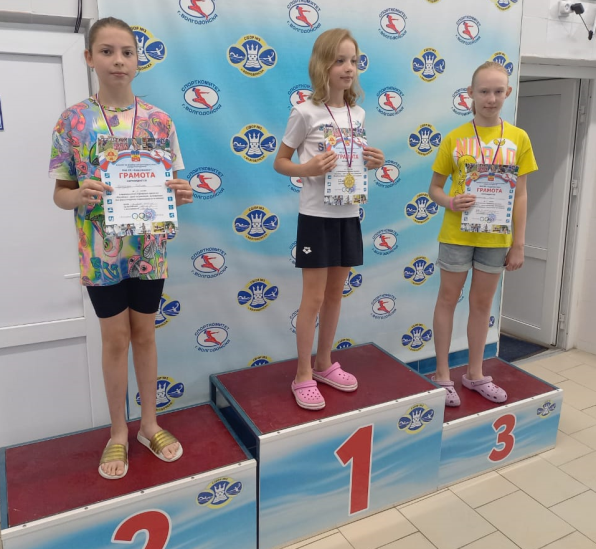 	В соревнованиях по плаванию приняли участие  спортсмены спортивных школ олимпийского резерва №2 и №3.	На   дистанции 50 м баттерфляй воспитанница ЗТР Календарева Вадима Николаевича Елизавета Гопкало установила новый рекорд спортивной школы олимпийского резерва №3 для девушек 13 лет.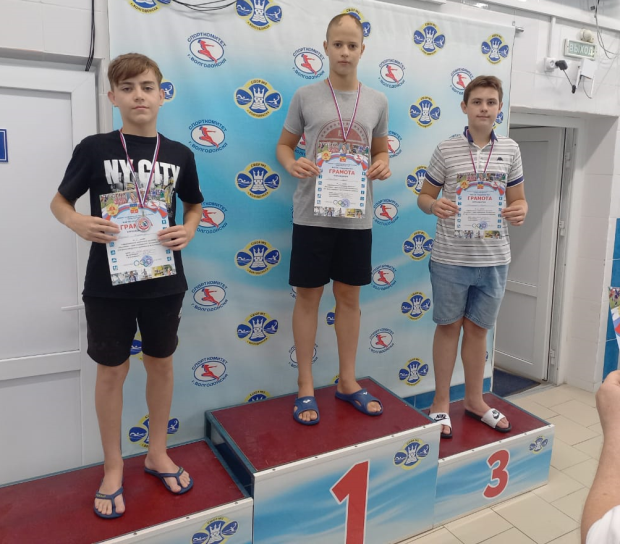 	Победителями среди спортсменов СШОР №2 в своих возрастных подгруппах стали: Пахомова Алина, Брагин Сергей, Тимошенко Никита, Столяр Виктория, Карпов Дмитрий, Симонихина Татьяна, Перелазный Роберт, Иванов Евгений, Кучеренко Вероника, Журавлева Любовь, Кребель Арина, Валешный Даниил, Меняйленко Максим.	Среди  спортсменов СШОР №3 в своих возрастных подгруппах победителями стали: Ахмедова Инна, Жищенко Валерия, Чекин Станислав, Гопкало Елизавета, Лосевской Артем, Тицкий Никита, Норенко Анастасия, Попова Наталья, Рыковский Семен, Филичев Кирилл.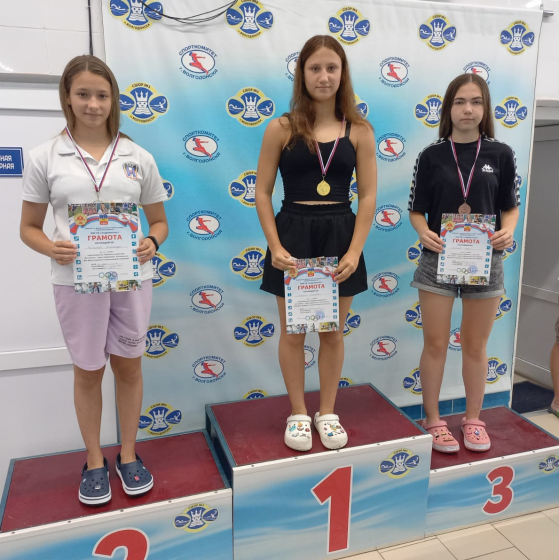 Поздравляем рекордсменку, а так же всех медалистов и их тренеров с успешным стартом! 
